De burgemeester maakt, overeenkomstig art. 186 van het Gemeentedecreet, aan het publiek bekend, dat de gemeenteraad in zijn zitting van 21 april 2015 het hiernavolgend reglement heeft aangenomen:Vaststellen van een aanvullend reglement met betrekking tot de OostrozebekestraatDe tekst van dit reglement/deze verordening ligt ter inzage van het publiek aan het onthaal van het gemeentehuis, voor een periode van twintig dagen te beginnen vanaf 18 mei 2015.Dit reglement/Deze verordening treedt in voege en wordt verbindend vanaf de datum van goedkeuring door de Vlaamse Overheid.Opgemaakt te Ingelmunster op 13 mei 2015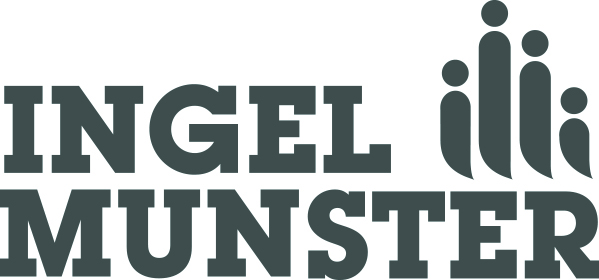 Oostrozebekestraat 4  - 8770 Ingelmunster T 051 33 74 00 - F 051 31 82 83gemeente@ingelmunster.be - www.ingelmunster.beBekendmaking reglementen en verordeningenDe Gemeentesecretaris,De Burgemeester,